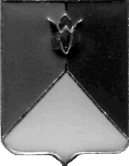 РОССИЙСКАЯ ФЕДЕРАЦИЯАДМИНИСТРАЦИЯ КУНАШАКСКОГО МУНИЦИПАЛЬНОГО РАЙОНАЧЕЛЯБИНСКОЙ ОБЛАСТИПОСТАНОВЛЕНИЕот 11.11.2016 г.   № 1390О внесение изменений в постановление администрации Кунашакского муниципального района от 25.10.16 г. №1297«Об утверждении  Положения  об общественном совете по независимой оценке качества деятельности  Управления культуры, спорта, молодежной политики и информации Кунашакского муниципального района В целях реализации Указа Президента РФ от 07 мая 2012 г. № 597 «О мероприятиях по реализации государственной социальной политики», в соответствии с п.13 ч.1 ст.15.1 Федерального закона от 06.10.2003  № 131-ФЗ «Об общих принципах организации местного самоуправления в Российской Федерации», Закон Российской Федерации от 09.10.1992 г. № 3612-1 «Основы законодательства Российской Федерации о культуре» (далее – Основы законодательства РФ о культуре), постановлением администрации Кунашакского муниципального района № 747 от 08.07.2016 года «Об утверждении планов мероприятий («дорожных карт»),Постановляю:       Внести и утвердить прилагаемые изменения в постановление от 25.10.16 г. № 1297 «Об утверждении Положения об общественном совете по независимой оценке качества деятельности Управления культуры, спорта, молодежной политики и информации».       Начальнику отдела аналитики и информационных технологий администрации Кунашакского муниципального района (Ватутин В.Р.) опубликовать настоящее постановление в средствах массовой информации.Организацию исполнения настоящего постановления возложить на заместителя Главы муниципального района по социальным вопросам  Г.Г. Янтурину.  Глава района						          		              С.Н. АминовПриложение  1к постановлению  администрацииКунашакского муниципального района от ______________г. № ________Изменения вносимых в Постановление администрации Кунашакского муниципального района Челябинской области от 25.10.2016 г. № 1297  «Об утверждении Положения об общественном совете по независимой оценке качества деятельности Управления культуры, спорта, молодежной политики и информации» (далее – Постановление)Преамбулу Постановления изложить в следующей редакции: В целях реализации Указа Президента РФ от 07 мая 2012 г. № 597 «О мероприятиях по реализации государственной социальной политики», в соответствии с п.13 ч.1 ст.15.1 Федерального закона от 06.10.2003  № 131-ФЗ «Об общих принципах организации местного самоуправления в Российской Федерации», Закон Российской Федерации от 09.10.1992 г. № 3612-1 «Основы законодательства Российской Федерации о культуре» (далее – Основы законодательства РФ о культуре), Постановлением администрации Кунашакского муниципального района № 747 от 08.07.2016 года «Об утверждении планов мероприятий («дорожных карт»),2. В приложении 1 к Постановлению администрации Кунашакского муниципального района Челябинской области в пункт 2 раздела 1 изложить в следующей редакции:В своей деятельности общественный совет руководствуется Конституцией Российской Федерации, законами и иными нормативными правовыми актами Российской Федерации, Челябинской области, Кунашакского муниципального района, а также настоящим Положением.Независимая оценка качества оказания услуг муниципальными учреждениями культуры Кунашакского муниципального района (далее – учреждения) осуществляется в соответствии с культуры приказом Министерства Российской Федерации от 20 ноября 2015 г. №2830 «Об утверждении методических рекомендаций по проведению независимой оценки качества оказания услуг организациями культуры, приказом Министерства культуры Российской Федерации от 05.10.2015 г. № 2515 «Об утверждении показателей, характеризующих общие критерии оценки качества оказания услуг организациями культуры».        3. В пункте 1 раздела 3 в приложении 1 к Постановлению администрации Кунашакского муниципального района Челябинской области в пункт 1 раздела 3 Слово «Управлению» заменить на «Управления»4. Приложение 2 к Постановлению администрации Кунашакского муниципального района Челябинской области изложить в следующей редакции:Состав общественного совета по проведению независимой оценки качества оказания услуг муниципальными учреждениями культуры Кунашакского муниципального района5. В приложение 3 к Постановлению администрации Кунашакского муниципального района Челябинской области пункт 4 раздела 2 изложить в следующей редакции:Показатели, характеризующие критерии оценки качества оказания услуг организациями культуры:6. Приложение 2 Постановления  к  порядку проведения  независимой оценки качества оказания услуг муниципальными учреждениями культуры Кунашакского муниципального района изложить в следующей редакции:Предложение общественного советапо улучшению качества работы  муниципальных учреждений культуры Кунашакского муниципального районаНаименование учреждения культуры: _______________________________________Соловьев Павел Александрович-Корреспондент районной газеты «Знамя труда»Мазитова Алина Рифовна-Секретарь Кунашакского «Курултай башкир»Нажмутдинова Зимфира Нургалиевна-Пенсионер со стажем работы 40 лет в сфере библиотечного обслуживания.Махмутов Жавдат Зайнуллович-Председатель Районного совета ветерановШакирова Венера Хаятовна- Председатель Женского движения Кунашакского районаN п/пПоказательЕдиница измерения (значение показателя)Группа организацийГруппа организацийСпособ оценки1Открытость и доступность информации об организации культуры (от 0 до 31)Открытость и доступность информации об организации культуры (от 0 до 31)Открытость и доступность информации об организации культуры (от 0 до 31)Открытость и доступность информации об организации культуры (от 0 до 31)Открытость и доступность информации об организации культуры (от 0 до 31)1.1Полное и сокращенное наименование организации культуры, место нахождения, почтовый адрес, схема проезда, адрес электронной почты, структура организации культуры, сведения об учредителе (учредителях), учредительные документыот 0 до 5 балловвсе организации культурывсе организации культурыналичие информации на официальном сайте организации культуры1.2Информация о выполнении государственного/ муниципального задания, отчет о результатах деятельности организации культурыот 0 до 7 балловвсе организации культурывсе организации культурыналичие информации на официальном сайте организации культуры1.3Информирование о предстоящих выставках и экспозициях организации культуры. Виртуальные экскурсии по организации культурыот 0 до 5 балловмузеимузеиизучение мнения получателей услуг1.4Информирование о предстоящих представлениях и постановкахот 0 до 7 балловтеатрытеатрыизучение мнения получателей услуг1.5Информирование о новых мероприятияхот 0 до 7 балловкультурно-досуговые организациикультурно-досуговые организацииизучение мнения получателей услуг2Комфортность условий предоставления услуг и доступность их получения (от 0 до 47)Комфортность условий предоставления услуг и доступность их получения (от 0 до 47)Комфортность условий предоставления услуг и доступность их получения (от 0 до 47)Комфортность условий предоставления услуг и доступность их получения (от 0 до 47)Комфортность условий предоставления услуг и доступность их получения (от 0 до 47)2.1Уровень комфортности пребывания в организации культуры (места для сидения, гардероб, чистота помещений)от 0 до 5 балловвсе организации культурывсе организации культурыизучение мнения получателей услуг2.2Перечень услуг, предоставляемых организацией культуры. Ограничения по ассортименту услуг, ограничения по потребителям услуг. Дополнительные услуги, предоставляемые организацией культуры. Услуги, предоставляемые на платной основе. Стоимость услуг. Предоставление преимущественного права пользования услугами учрежденияот 0 до 5 балловвсе организации культурывсе организации культурыналичие информации на официальном сайте организации культуры2.3Сохранение возможности навигации по сайту при отключении графических элементов оформления сайта, карты сайта. Время доступности информации с учетом перерывов в работе сайта. Наличие независимой системы учета посещений сайта. Раскрытие информации независимой системы учета посещений сайта. Наличие встроенной системы контекстного поиска по сайту. Бесплатность, доступность информации на сайте. Отсутствие нарушений отображения, форматирования или иных дефектов информации на сайте. Дата и время размещения информации. Доступ к разделу "Независимая оценка качества предоставления услуг" должен быть обеспечен не более чем за 2 перехода по сайту с использованием меню навигацииот 0 до 5 балловвсе организации культурывсе организации культурыналичие информации на официальном сайте организации культуры2.4Наличие дополнительных услуг организации культуры (места общественного питания, проведение интерактивных игр, театрализованных мероприятий, аудиогид)от 0 до 8 балловмузеи, театрымузеи, театрыизучение мнения получателей услуг2.5Стоимость дополнительных услуг (ксерокопирование, заказ книги в другой библиотеке, информирование о возврате нужной книги, возможность отложить книгу)от 0 до 9 балловбиблиотекибиблиотекиизучение мнения получателей услуг2.6Транспортная и пешая доступность организации культурыот 0 до 5 балловвсе организации культурывсе организации культурыизучение мнения получателей услуг2.7Наличие электронных билетов/ наличие электронного бронирования билетов/ наличие электронной очереди/ наличие электронных каталогов/ наличие электронных документов, доступных для полученияот 0 до 5 балловвсе организации культурывсе организации культурыналичие информации на официальном сайте организации культуры2.8Удобство пользования электронными сервисами, предоставляемыми учреждением посетителям (в том числе и с помощью мобильных устройств)от 0 до 5 балловвсе организации культурывсе организации культурыизучение мнения получателей услуг2.9Качество и содержание полиграфических материалов организаций культуры (программ, буклетов, флаеров)от 0 до 9 балловтеатрытеатрыизучение мнения получателей услуг3Время ожидания предоставления услуги (от 0 до 21)Время ожидания предоставления услуги (от 0 до 21)Время ожидания предоставления услуги (от 0 до 21)Время ожидания предоставления услуги (от 0 до 21)Время ожидания предоставления услуги (от 0 до 21)3.1Удобство графика работы организации культурыот 0 до 7 балловвсе организации культурывсе организации культурыизучение мнения получателей услуг3.2Удобство процедуры покупки (бронирования) билетовот 0 до 7 балловтеатры, музеитеатры, музеиизучение мнения получателей услуг3.3Простота/удобство электронного каталогаот 0 до 7 балловбиблиотекибиблиотекиизучение мнения получателей услуг4Доброжелательность, вежливость, компетентность работников организации культуры (от 0 до 14)Доброжелательность, вежливость, компетентность работников организации культуры (от 0 до 14)Доброжелательность, вежливость, компетентность работников организации культуры (от 0 до 14)Доброжелательность, вежливость, компетентность работников организации культуры (от 0 до 14)Доброжелательность, вежливость, компетентность работников организации культуры (от 0 до 14)4.1Доброжелательность, вежливость и компетентность персонала организации культурыот 0 до 7 балловвсе организации культурывсе организации культурыизучение мнения получателей услуг4.2Фамилии, имена, отчества, должности руководящего состава организации культуры, её структурных подразделений и филиалов (при их наличии), режим, график работы; контактные телефоны, адреса электронной почты, раздел для направления предложений по улучшению качества услуг организацииот 0 до 7 балловвсе организации культурывсе организации культурыналичие информации на официальном сайте организации культуры5Удовлетворенность качеством оказания услуг (от 0 до 25)Удовлетворенность качеством оказания услуг (от 0 до 25)Удовлетворенность качеством оказания услуг (от 0 до 25)Удовлетворенность качеством оказания услуг (от 0 до 25)Удовлетворенность качеством оказания услуг (от 0 до 25)5.1Уровень удовлетворенности качеством оказания услуг организации культуры в целомот 0 до 5 балловвсе организации культуры, за исключением театровизучение мнения получателей услугизучение мнения получателей услуг5.2Порядок оценки качества работы организации на основании определенных критериев эффективности работы организаций, утвержденный уполномоченным федеральным органом исполнительной власти; результаты независимой оценки качества оказания услуг организациями культуры, а также предложения об улучшении качества их деятельности; план по улучшению качества работы организацииот 0 до 6 балловвсе организации культурыналичие информации на официальном сайте организации культурыналичие информации на официальном сайте организации культуры5.3Качество проведения экскурсийот 0 до 4 балловмузеиизучение мнения получателей услугизучение мнения получателей услуг5.4Разнообразие экспозиций организации культурыот 0 до 2 балловмузеиизучение мнения получателей услугизучение мнения получателей услуг5.5Наличие информации о новых изданияхот 0 до 10 балловбиблиотекиизучение мнения получателей услугизучение мнения получателей услуг5.6Разнообразие творческих групп, кружков по интересамот 0 до 9 балловкультурно-досуговые организацииизучение мнения получателей услугизучение мнения получателей услуг5.7Качество проведения культурно-массовых мероприятийот 0 до 10 балловкультурно-досуговые организацииизучение мнения получателей услугизучение мнения получателей услуг№ п/пНаименование мероприятияОснование реализации (результат независимой оценки качества)Срок реализацииОтветственныйРезультатПоказатели, характеризующие результат выполнения мероприятия